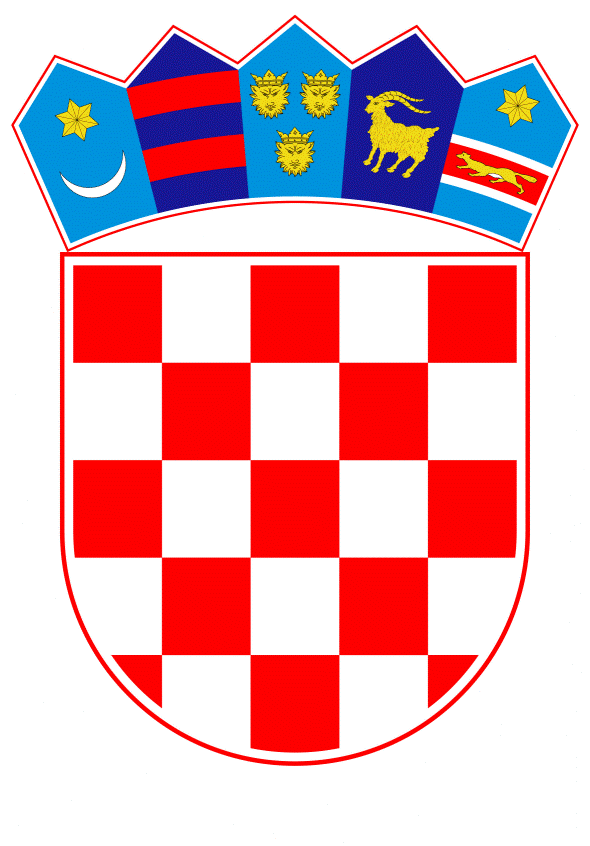 VLADA REPUBLIKE HRVATSKEZagreb, 17. listopada 2019.______________________________________________________________________________________________________________________________________________________________________________________________________________________________PRIJEDLOG	 	Na temelju članka 31. stavka 2. Zakona o Vladi Republike Hrvatske (Narodne novine, br. 150/11, 119/14, 93/16 i 116/18), a u vezi s člankom 8. podstavkom 5. Zakona o razvojnoj suradnji i humanitarnoj pomoći inozemstvu (Narodne novine, broj 146/08) Vlada Republike Hrvatske je na sjednici održanoj _______________  2019. godine donijelaO D L U K Uo upućivanju humanitarne pomoći Republici Mozambiku putem Svjetskog programa za hranuI. 	Prihvaća se prijedlog Ministarstva vanjskih i europskih poslova za upućivanje jednokratne humanitarne pomoći  Republici Mozambiku, putem Svjetskog programa za hranu, dostavljen Vladi Republike Hrvatske, aktom, klase: 018-04/19-24/2, urbroja: 521-II-03-19-3, od 2. listopada 2019. godine.II. 	Vlada Republike Hrvatske, kao donator, pridonijeti će Svjetskom programu za hranu financijskim sredstvima u iznosu od 25.000,00 USD. 	Odnosi između Vlade Republike Hrvatske, kao donatora, i Svjetskog programa za hranu, kao upravitelja projekta, uredit će se Namjenskim ugovorom o multilateralnoj donaciji između Republike Hrvatske i Svjetskog programa za hranu (WFP) za operacije WFP-a u Mozambiku (u daljnjem tekstu: Ugovor).III.Prihvaća se Nacrt ugovora koji je sastavni dio ove Odluke.IV. 	Ugovor će, u ime Vlade Republike Hrvatske, potpisati ministar vanjskih i europskih poslova.V. 	Sredstva za provedbu ove Odluke osigurana su u Državnom proračunu Republike Hrvatske za 2019. godinu i projekcijama za 2020. i 2021. godinu na pozicijama Ministarstva vanjskih i europskih poslova, aktivnosti A777058 Pomoći organizacijama koje se bave humanitarnom djelatnošću u inozemstvu, poziciji 3621 Tekuće pomoći međunarodnim organizacijama te institucijama i tijelima EU, izvor financiranja 41.VI. 		Zadužuje se Ministarstvo vanjskih i europskih poslova da u okviru provedbe ove Odluke uplati iznos od 25.000,00 USD Svjetskom programu za hranu, u kunskoj protuvrijednosti prema srednjem tečaju Hrvatske narodne banke na dan isplate.VII. 	Zadužuje se Ministarstvo vanjskih i europskih poslova za koordinaciju i praćenje provedbe ove Odluke.VIII.Ova Odluka stupa na snagu danom donošenja.Klasa:Urbroj:Zagreb,      PREDSJEDNIK   	mr.sc. Andrej PlenkovićOBRAZLOŽENJEU razmaku od 90 dana tijekom ožujka i travnja 2019. godine dva razarajuća tropska ciklona pogodila su Mozambik i susjedne Malavi i Zimbabve. Poplave, klizišta i jaki vjetrovi pogodili su gotovo 1,85 milijuna ljudi i uzrokovali gotovo 600 smrtnih slučajeva samo u Mozambiku. Pristup je i dalje izazov u nekim područjima gdje su obilne kiše oštetile ceste i glavne pristupne mostove. Više od 200.000 kuća, učionica i objekata uništeno je, a cestovna infrastruktura ozbiljno je oštećena, što ometa humanitarni pristup pogođenom stanovništvu. Poplava, loši higijenski uvjeti, voda i sanitacija posebno su zabrinjavajući, što dovodi do zdravstvenih potreba nakon epidemije kolere, a slučajevi malarije i dalje se povećavaju. Utjecaj na sigurnost hrane i sredstva za život dugoročno će utjecati na stanovništvo, zbog velike štete na usjevima prije žetve u ožujku i travnju, kao i zbog gubitka sjemena, alata i robe koji su obično dostupni na tržištima. Potrebe za oporavkom u sedam provincija pogođenih dvaju ciklonama iznose 3,2 milijarde USD.Centar za koordinaciju reagiranja u hitnim slučajevima Europske komisije odmah po udaru ciklona je zaprimio pomoć od Njemačke, Danske, Luksemburga, Španjolske, Italije, Portugala i Ujedinjenog Kraljevstva. Ponuđena pomoć uključuje opremu za pročišćavanje vode, timove hitne medicinske pomoći, šatore i opremu za sklonište, pribor za higijenu, hranu, madrace i satelitske telekomunikacije za humanitarne radnike na terenu. Također, odmah po izbijanju ove krize sedam države članice (DE, FI, NL, PT, RO, SE, SI) uputile su 10 stručnjaka u Mozambik radi pružanja logističke i savjetodavne pomoći. Za Mozambik je aktiviran i mehanizam civilne zaštite EU-a, s devet država članica (Austrija, Danska, Francuska, Njemačka, Italija, Luksemburg, Portugal, Španjolska i Velika Britanija) koje su pružale ključnu početnu humanitarnu pomoć.Europska komisija do sada je već mobilizirala oko 17 milijuna eura humanitarne pomoći nakon katastrofe za Mozambik (10 milijuna eura), Zimbabve (4,5 milijuna eura) i Malavi (više od dva milijuna eura). Osim toga, osigurat će Zimbabveu dodatnih 10 milijuna eura za pokrivanje osnovnih prehrambenih potreba i neprehrambenih potrepština za najugroženije skupine stanovnika.Na Međunarodnoj donatorskoj konferenciji, održanoj 1. lipnja 2019. godine u Beiri u Mozambiku, na kojoj je sudjelovalo oko 800 sudionika, Povjerenik EK-a za međunarodnu suradnju i razvoj g. Neven Mimica najavio je mobiliziranje dodatnih 100 milijuna eura kako bi podržao zemlju u njezinoj obnovi, obnovi infrastrukture i jačanju otpornosti.Slijedom navedenoga, Ministarstvo vanjskih i europskih poslova predlaže upućivanje u proceduru donošenja prijedlog Odluke o pružanju pomoći Mozambiku, putem Svjetskog programa za hranu, zadužuje se ministra vanjskih i europskih poslova da, u ime Vlade Republike Hrvatske, potpiše Namjenski ugovor o multilateralnoj donaciji između Republike Hrvatske i Svjetskog programa za hranu za operacije Svjetskog programa za hranu u Mozambiku u iznosu od 25.000,00 USD, te se predlaže da Ministarstvo vanjskih i europskih poslova prati provedbu navedenog Ugovor, a u skladu s Provedbenim programom Nacionalne strategije razvojne suradnje za 2019. godinu, koji je Vlada usvojila Zaključkom, od 19. lipnja 2019. godine.Predlagatelj:Ministarstvo vanjskih i europskih poslovaPredmet:Prijedlog odluke o upućivanju humanitarne pomoći Republici Mozambiku putem Svjetskog programa za hranu